Proiect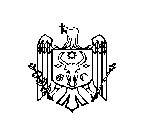 DECIZIE nr. _____din ____ februarie 2017Cu privire la organizarea și desfășurarea concursuluila funcția de șef al Instituției medico - sanitare publiceCentrul de sănătate din satul CrocmazAvând în vedere expirarea contractului individual de muncă al dlui Ion Babei, șef, IMSP Centrul de sănătate din satul Crocmaz, la data de 02.01.2017;În temeiul prevederilor Legii ocrotirii sănătății nr. 411-III din 28.03.1995, cu modificările și completările ulterioare și art. 54 alin. (2), art. 55 alin. (1) lit. i) al Codului muncii                                        nr. 154 din 28.03.2003, cu modificările și completările ulterioare;În conformitate cu prevederile Regulamentului privind numirea în funcție pe bază de concurs al conducătorilor instituțiilor medico-sanitare publice a Centrelor de sănătate, adoptat prin decizia Consiliului raional Ștefan Vodă nr. 5/11 din 18.10.2012;În baza art. 43 alin. (1) lit. n) și art. 46 din Legea nr. 436-XVI din 28 decembrie 2006 privind administraţia publică locală, Consiliul raional Ştefan Vodă DECIDE:1. Se constată expirarea contractului individual de muncă al dlui Ion Babei, în funcția de șef al Instituției medico – sanitare publice Centrul de sănătate din satul Crocmaz, la data de 02.01.2017.2. Se declară vacantă funcția de șef al Instituției medico – sanitare publice Centrul de sănătate din satul Crocmaz.3. Se inițiază procedura de organizare și desfășurare a concursului la funcția de șef al Instituției medico – sanitare publice Centrul de sănătate din satul Crocmaz, prin intermediul serviciului resurse umane din cadrul aparatului președintelui raionului și desfășurat de comisia de concurs care va fi instituită prin dispoziția președintelui raionului și va activa conform prevederilor Regulamentului privind numirea în funcție pe bază de concurs al conducătorilor instituțiilor medico-sanitare publice a Centrelor de sănătate, adoptat prin decizia Consiliului raional Ștefan Vodă nr. 5/11 din 18.10.2012.4. Se aprobă conținutul succint al anunțului cu privire la organizarea și desfășurarea concursului la funcția de șef al Instituției medico – sanitare publice Centrul de sănătate din satul Crocmaz, care va fi publicat prin intermediul ziarului local și pagina web a Consiliului raional Ștefan Vodă, conform anexei.5. Se numeşte dl Ion Babei, din data de 02.01.2017, pentru exercitarea interimatului funcției vacante de șef al Instituției medico – sanitare publice Centrul de sănătate din satul Crocmaz, până la data numirii în funcție a persoanei desemnate învingător al concursului.6. Persoana responsabilă de lucrările de contabilitate a Instituției medico – sanitare publice Centrul de sănătate din satul Crocmaz va asigura efectuarea tuturor calculelor şi achitărilor salariale conform prevederilor legislaţiei în vigoare.7. Responsabil pentru executarea prezentei decizii se numește dl Eugeniu Ciobanu, specialist principal, serviciul resurse umane, aparatul președintelui raionului.8. Controlul executării prezentei decizii se atribuie dlui Vasile Gherman, vicepreşedintele raionului.9. Prezenta decizie se aduce la cunoştinţă:Oficiului teritorial Căuşeni al Cancelariei de stat;Instituției medico – sanitare publice Centrul de sănătate din satul Crocmaz;Persoanelor nominalizate;Prin publicarea pe pagina web și Monitorul Oficial al Consiliului raional Ștefan Vodă.  Preşedintele şedinţei                                                                                  Contrasemnează:    Secretarul Consiliului raional                                                                 Ion Ţurcan Anexa la decizia Consiliului raional Ştefan Vodănr. ____ din ____ februarie 2017A V I ZConsiliul raional Ştefan Vodăanunţă concurs pentru ocuparea funcţiei vacante de:- director al IMSP „Centrul de sănătate Crocmaz”. Scopul general al funcţiei: Coordonarea şi dirijarea activităţii Centrului de sănătate.Condiţii de participare la concurs:Condiţii de bază:deţinerea cetăţeniei RM; posedarea limbii de stat; capacitatea deplină de exerciţiu;apt de muncă, conform certificatului medical;neatingerea vârstei necesare obţinerii dreptului la pensie pentru limita de vârstă; lipsa antecedentelor penale nestinse pentru infracţiuni săvârșite cu intenţie; Cerinţe specifice: studii superioare medicale, cu pregătire în domeniul medicinii de familie        sau/şi sănătăţii publice şi managementul sanitar, capacităţi manageriale, stagiu de muncă în domeniu                       de cel puţin 3 ani.Actele necesare:formularul de participare la concurs;copia buletinului de identitate;copiile diplomelor de studii universitare, postuniversitare şi ale certificatelor de absolvire a cursurilor de formare continuă;copia carnetului de muncă;cazierul judiciar (declaraţia pe propria răspundere);certificatul medical.Toate actele se prezintă în original şi copiile pentru certificare.       	Actele necesare se vor depune la comisia de organizare a concursului pe adresa: or. Ştefan Vodă, str. Libertăţii, 1, etajul III, biroul (nr.313). Telefon de contact 0 242  2-30-51.REPUBLICA MOLDOVACONSILIUL RAIONAL ŞTEFAN VODĂ